5.2The Chinese DiasporaCausesEmigration began in the 10th century with the expansion of maritime tradeDuring colonialism  emigration to Singapore + Mauritius Increased with the opening up of China in 1978 ( migration for business reasons) Further fueled globalizationChinese government attempts to increase influence with infrastructure projects  simultaneous emigration to the specified area, e.g. Sri Lanka + many countries in Africa (Morocco?)Figures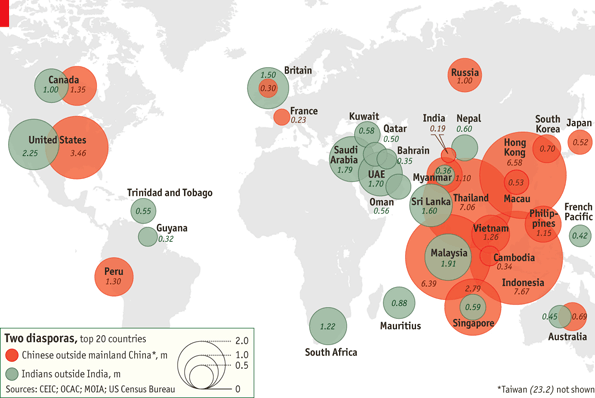 40 million people of Chinese origin are expected to live outside ChinaLargest communities: Southeast Asia: 7 million in Thailand, 6.6 million in Hong Kong, 6.4 million in Malaysia and 2.8 million in Singapore; western nations: 3.5 million in the US and 1.35 million in CanadaEffectsChinatown exists in many, especially western, cities  contributes to homogenization of citiesSignificant economic power of the Chinese diaspora through RemittancesFinancial power invested in host countriesChinatownsshow the assimilation of Chinese (+ their culture) into the societies of host nationsare an important part of Chinese culture + identityChinese investment (abroad) increased in recent years  this has fueled interest for Chinese culture + MandarinFigures:In 2010, 750 000 took the Chinese language proficiency test, compared to 117,660 in 2005; an increase of 26.52%England, Wales and Northern Ireland: from 2000-2004 the number of students taking A level exams in Chinese increased by 57%US: 51,582 students study Chinese at college, three times higher than in 1986Many Uzbeks learn Chinese  economic opportunities, esp. due to the planned railway from Xinjiang through Kyrgyzstan to UzbekistanThe Irish DiasporaCauses	Mass emigration from Ireland in the 19th and 20th centuryPoor economic situation (instability)FactsLocated in North America (US + Canada), Australia, New Zealand and continental EuropeMajor fluctuations of migrant flows since the 1980’s1980’s 	 less going emigrating to Britain More emigrating to other EU nations High rates of return, overall fall in # of emigrantsFall of birth rates in the 1980’s + improved economic situation  large scale emigration has ceded (18,000 Irish leave each year, yet many will eventually return [circular migration])FiguresIrish population: 5 million80 million people claim Irish ancestry worldwide (>15x Ireland’s population)irish diaspora in Britain75% of Irish-born people living abroad live in the UK1.7 million living in Britain were born to Irish parents + the third-generation Irish community encompasses 6 million peopleirish diaspora in the US30 million claim Irish ancestry (= 10.8% of the US population) 156,000 Irish-born live in the USUS states with the largest Irish population  California, New York + PennsylvaniaEffects+ 	Remittances–	Brain-drain  out-migration of talented youthDiffusion of cultureSt. Patrick day parades in US cities, e.g. Chicago, New York + Savannah, Georgia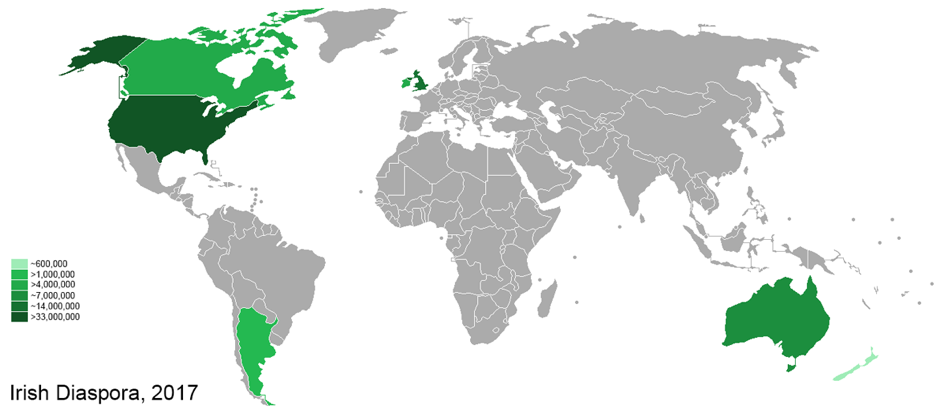 Sport (hurling + Gaelic football)Traditional Irish music + danceGuinness (beer)